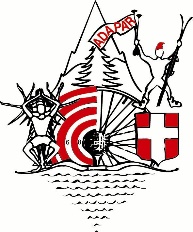 Consignes pour bien remplir le dossier d’inscription 2022-2023Pour être complet et permettre l’inscription à l’ADAPAR pour la saison 2022-2023, le dossier doit comprendre :Le bulletin d’inscription avec toutes les rubriques remplies et signéun certificat médical de non contre-indication, dûment rempli, daté de moins d’un an, et signé ou l’attestation relative au questionnaire santé, selon votre situation (voir le paragraphe sur le certificat médical)le bordereau d’assurance signéle recueil du consentement des personnes signé1 enveloppe timbrée avec votre adresse pour l’envoi de votre licenceLe bulletin d’inscriptionIl est important d’écrire lisiblement, notamment pour l’adresse mail ou les n° de téléphoneLa signature est obligatoire : elle permet d’attester la validité des informations vous concernant et l’engagement  à respecter les règles liées au contexte sanitaire.l’indication de votre préférence de communication (mail ou courrier)Certains adhérents, bien qu’ayant communiqué une adresse mail l’utilisent peu et préfèrent être contactés par courrier, notamment pour les séjours.L’indication de votre droit à l’image pour la mise en ligne de photos vous représentant sur le site internet de l’ADAPAR Les enveloppes timbréesUn enveloppe timbrée est  nécessaire pour l’envoi de la licence. La convocation à l’Assemblée Générale, les informations sur les séjours, les formalités de renouvellement de la licence en fin de saison se feront par mail ou sur le site « adapar.fr »Attention : format « DL » (110 X 220)…pour éviter les pliages (!), timbrée, à votre adresse .la dateIl est nécessaire d’avoir une licence à jour pour la pratique de toute activité à l’ADAPARLes licences pourront être saisies cette année à compter du 15/08/2022 mais elles seront valides à compter du 01 septembre 2022 et jusqu’au 31 août 2023.Attention : pour les adhérents 2021-2022, Il est important de renouveler l’adhésion avant le 30 septembre 2022 pour conserver la couverture de l’assurance lors de la pratique des activités à la rentrée.Le certificat médicalLa réglementation en vigueur n’a pas changé.3 cas de figure possibles :1/ Pour un nouvel adhérent, La fourniture d’un certificat médical de non contre-indication à la pratique d’une activité physique, daté de moins de 1 an est obligatoire. L’utilisation du modèle de certificat médical n’est pas imposée.2/ Pour un renouvèlement de licence, la fourniture d’un nouveau certificat médical de non contre-indication à la pratique d’une activité physique n’est pas une obligation, à condition :de remplir le questionnaire de santé et de transmettre l’attestation signée avec votre bulletin d’inscription (c’est indispensable pour l’établissement de la licence ).Ce questionnaire vous permet de savoir s’il vous faudra ou non fournir un certificat médical pour le renouvellement de la licence.  Si la réponse est NON aux 9 questions de ce questionnaire, alors il suffira de nous retourner l’attestation  (attention vous engagez votre responsabilité)Si la réponse est OUI à AU MOINS UNE QUESTION, Il faudra fournir un certificat médical => Consultez un médecin en lui présentant le questionnaire renseigné Certains médecins rechignent et connaissent mal ce point de la réglementation.et dans la limite de 3 ans (2 renouvellements de licences)Ainsi, si le dernier certificat médical fourni date de 2019  ou de début 2020 (pour la saison 2020-2021),  il est caduque pour la prochaine saison (2022-2023). un nouveau certificat médical, daté de moins de 1 an, est alors obligatoireSans la fourniture de ce certificat médical, la saisie de la licence est impossible.Tous les adhérents concernés en ont été informés.3/ Pour une reprise après une ou plusieurs années d’interruptionSi vous n’avez pas repris de licence en 2021-2022, il ne s’agit pas, pour vous cette année,  d’un renouvellement et les dispositions concernant le renouvellement ne s’appliquent  pas.un nouveau certificat médical, daté de moins de 1 an, est obligatoireSans la fourniture de ce certificat médical, la saisie de la licence est impossible.Au regard de la spécificité des seniors et du contexte sanitaire particulier, l’ADAPAR préconise néanmoins d’aller voir son médecin traitant et de lui demander un certificat médical pour la pratique des activités qui vous intéressent   => Pensez-y durant l’été !Vous trouverez en pièces jointes le questionnaire de santé et le modèle de certificat médicalAucune licence ne peut être établie sans la fourniture de l’un ou l’autre de ces 2 documentsLe bordereau d’assuranceLa loi sur les assurances nous fait obligation d’informer les adhérents de la couverture de l’assurance liée à la licence.Vous trouverez en pièce jointe le détail des garanties indemnisées avec le contrat de base.Vous avez aussi la possibilité de souscrire à 2 options (Détail des garanties sur le document) :« MSC IA + » pour un montant de 6 €    		niveau d’indemnisation par l’assurance plus important en cas d’accident« Effets Personnel » (pour un montant de 27 €).bulletin en bas de page à nous retourner signé.Le recueil du consentement (Règlement Général sur la Protection des Données Personnelles)Une disposition européenne est entrée en vigueur le 25 mai 2018 pour renforcer la Loi « Informatique et Libertés », le Règlement Général sur la Protection des Données PersonnellesElle fait obligation, entre autres, aux associations qui collectent des informations pour la gestion de leurs activités de demander le consentement des personnes pour le traitement des données les concernant.L’ADAPAR, pour se mettre en conformité avec cette législation vous propose donc un document, que vous trouverez en pièce jointe, à nous retourner signé.La cotisationRèglement par chèque uniquementPensez à signer votre chèquePour faciliter le traitement de votre dossier merci également de respecter 2 règles :1 seul chèque par adhérent (pour les couples, faites 2 chèques distincts)1 chèque spécifique pour l’adhésionNe pas regrouper sur un même chèque, le montant de votre adhésion et le montant de participation à une activité. En cas d’inscription à une activité, merci de faire un chèque séparé.